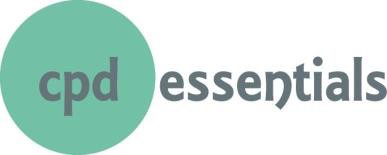 10 March – Understanding and restoring cob buildings21 April – Legal update19 May9 June